Queensland Health and Non-Queensland Health ProvidersEligible patients can receive Queensland Health funded compression garments under the Queensland Health Guideline, Guideline for Compression Garments for Adults with Lymphoedema: Eligibility, Supply and Costing. Patients are eligible for two garments every six months per affected body part. All prescribers should prescribe ready-to-wear garments as a first preference, where the clinician considers the ready-to-wear option to provide the same or better treatment effect to a custom-made garment. Providers must provide scripts that are current. Supply does not cover prophylactic or travel garments. All orders for ready-to-wear garments are to be placed on the order form (Attachment 1). If ordering more than one ready-to-wear garment (i.e. sleeve and glove OR two of the same garment e.g. two sleeves) separate order forms are required for each (1) garment.Where clinical indications or limb size fall outside of the ready to wear range provided, custom made garments may be ordered. Written quotation for cost and supplier of the garment must be attached to the order form. Custom made garments can be ordered from the order form (Attachment 2). ONLY ONE custom garment will be ordered in the first instance and when fitted, if clinically assessed as suitable, then another garment can be ordered.The clinical prescription/order form must be returned to the “residential” Hospital and Health Service of the patient/consumer. To find a health care facility by region go to: http://www.health.qld.gov.au/services/default.asp.Please download and save the form onto your computer first, before completing the form.DeclarationThe completed prescription / order form is to be provided from a practitioner who works for Queensland Health or a non-governmental community service organisation (e.g. Bluecare or a private practitioner). The form is to be completed by the prescribing therapist. Signature:  Name:       Designation:       (e.g. Occupational Therapist/Physiotherapist) Date:       Attachment 1: Ready-to-wear Garment Order FormAttachment 2: Custom-made Garment Order FormProvision of Lymphoedema Compression GarmentsPrescription / Order FormPrescribing TherapistPrescribing TherapistPrescribing TherapistPrescribing TherapistPrescribing TherapistTherapist Name:      Therapist Name:      Hours of work:      Hours of work:      Hours of work:      Practice Name:      Practice Name:      Email:      Email:      Email:      Profession:                                 Other:      Other:      Other:      Other:      Address:      Address:      Telephone:      Mobile:      Fax:      Telephone:      Mobile:      Fax:      Telephone:      Mobile:      Fax:      Patient DetailsPatient DetailsPatient DetailsPatient DetailsPatient DetailsName:       DOB:       DOB:       DOB:       DOB:       Address:       Sex:       Sex:       Sex:       Sex:       Telephone:       Mobile:       Email:       Email:       Email:       Email:       Diagnosis: Condition: Condition: Condition: Condition: Date of referral:      Date of referral:      Referred by: Referred by: Referred by: Body parts requiring garments:    Hand    Arm   Upper leg   Lower leg   Whole leg   OtherBody parts requiring garments:    Hand    Arm   Upper leg   Lower leg   Whole leg   OtherBody parts requiring garments:    Hand    Arm   Upper leg   Lower leg   Whole leg   OtherBody parts requiring garments:    Hand    Arm   Upper leg   Lower leg   Whole leg   OtherBody parts requiring garments:    Hand    Arm   Upper leg   Lower leg   Whole leg   OtherEligibility CriteriaEligibility CriteriaEligibility CriteriaYesNoHas the patient been diagnosed with lymphoedema? Has the patient been diagnosed with lymphoedema? Has the patient been diagnosed with lymphoedema? Is the patient over the age of 16 years old?Is the patient over the age of 16 years old?Is the patient over the age of 16 years old?Is the patient a permanent resident of Queensland? (Residential address on Centrelink Pension card or Centrelink Health Care Card must be Queensland)?Is the patient a permanent resident of Queensland? (Residential address on Centrelink Pension card or Centrelink Health Care Card must be Queensland)?Is the patient a permanent resident of Queensland? (Residential address on Centrelink Pension card or Centrelink Health Care Card must be Queensland)?Does the patient hold a Centrelink Pensioner Card or Centrelink Health Care Card?Card Number:       Expiry:      Does the patient hold a Centrelink Pensioner Card or Centrelink Health Care Card?Card Number:       Expiry:      Does the patient hold a Centrelink Pensioner Card or Centrelink Health Care Card?Card Number:       Expiry:      Is the patient eligible for Medicare?Card Number:      Expiry:      Is the patient eligible for Medicare?Card Number:      Expiry:      Is the patient eligible for Medicare?Card Number:      Expiry:      The Queensland Health Order Form provides a checklist of eligibility criteria. The provider is required to sight the cards, provide card numbers, declare eligibility of the patient (i.e. the patient holds a Centrelink pension card https://www.humanservices.gov.au/individuals/services/centrelink/pensioner-concession-card or health care card https://www.humanservices.gov.au/individuals/services/centrelink/health-care-card and is eligible for Medicare) against the criteria on the order form and provide a photocopy of both sides of the applicant’s concession card.The Queensland Health Order Form provides a checklist of eligibility criteria. The provider is required to sight the cards, provide card numbers, declare eligibility of the patient (i.e. the patient holds a Centrelink pension card https://www.humanservices.gov.au/individuals/services/centrelink/pensioner-concession-card or health care card https://www.humanservices.gov.au/individuals/services/centrelink/health-care-card and is eligible for Medicare) against the criteria on the order form and provide a photocopy of both sides of the applicant’s concession card.The Queensland Health Order Form provides a checklist of eligibility criteria. The provider is required to sight the cards, provide card numbers, declare eligibility of the patient (i.e. the patient holds a Centrelink pension card https://www.humanservices.gov.au/individuals/services/centrelink/pensioner-concession-card or health care card https://www.humanservices.gov.au/individuals/services/centrelink/health-care-card and is eligible for Medicare) against the criteria on the order form and provide a photocopy of both sides of the applicant’s concession card.The Queensland Health Order Form provides a checklist of eligibility criteria. The provider is required to sight the cards, provide card numbers, declare eligibility of the patient (i.e. the patient holds a Centrelink pension card https://www.humanservices.gov.au/individuals/services/centrelink/pensioner-concession-card or health care card https://www.humanservices.gov.au/individuals/services/centrelink/health-care-card and is eligible for Medicare) against the criteria on the order form and provide a photocopy of both sides of the applicant’s concession card.The Queensland Health Order Form provides a checklist of eligibility criteria. The provider is required to sight the cards, provide card numbers, declare eligibility of the patient (i.e. the patient holds a Centrelink pension card https://www.humanservices.gov.au/individuals/services/centrelink/pensioner-concession-card or health care card https://www.humanservices.gov.au/individuals/services/centrelink/health-care-card and is eligible for Medicare) against the criteria on the order form and provide a photocopy of both sides of the applicant’s concession card.Delivery Instructions (the garment will be posted to the prescriber)I confirm that my signature below represents:Tick to indicate YESMy agreement that the information can be used to assess eligibility for a Lymphoedema Garment within the Guideline for Compression Garments for Adults with Lymphoedema: Eligibility, Supply and Costing.  I acknowledge that the Hospital and Health Service may require more information or a review of information.	The information that I have supplied on this application is true and correct to the best of my knowledge.My understanding is that this application is not a formal approval or guarantee of service.Professional eligibility criteriaI am a:Queensland Health physiotherapist, occupational therapist or podiatrist registered with Australian Health Practitioner Regulation Agency (AHPRA). ORNon-governmental community service organisation or private practitioner physiotherapist, occupational therapist, podiatrist registered nurse or medical doctor registered with Australian Health Practitioner Regulation Agency (AHPRA).Training eligibility criteriaI hold a Level 1 lymphoedema training certificate or Foundational module plus relevant regional module accredited by the Australasian Lymphology Association (ALA) ANDI am eligible to register as an Accredited ALA Practitioner, with recency of practice by demonstration of clinical experience in compression garment prescription within the previous two years and continued professional development of 40 points in the previous two years as set out in the ALA Lymphoedema Continuing Professional Development lymphoedema policy set out by the National Lymphoedema Practitioner Register.ORI have completed the Compression garment, selection, fitting and monitoring education package https://ilearn.health.qld.gov.au/d2l/login with the support of a lymphoedema therapist including use of telehealth, implementation resources and governance processes.I am responsible for the outcome of the prescription and the duty of care to the patient. DECLARATIONDECLARATIONI confirm that I have assessed the following: The patient will be able to don and doff the garment The patient has committed to wearing the garment as prescribed The patient has agreed to attend appointments for garment fitting/monitoring as requiredI confirm that I have assessed the following: The patient will be able to don and doff the garment The patient has committed to wearing the garment as prescribed The patient has agreed to attend appointments for garment fitting/monitoring as requiredWhere a custom garment has been prescribed: I confirm I have appropriate training to measure custom compression garments Not applicable (custom garment has not been prescribed)Where a custom garment has been prescribed: I confirm I have appropriate training to measure custom compression garments Not applicable (custom garment has not been prescribed)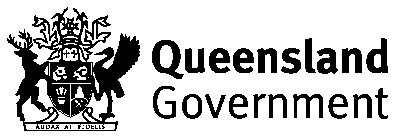 Ready-to-wear Compression Garment 
Order FormReady-to-wear Compression Garment 
Order FormPatient Name:       Patient DOB:       Therapist Name:       Therapist contact details for garment query:
     Patient Name:       Patient DOB:       Therapist Name:       Therapist contact details for garment query:
     Patient Name:       Patient DOB:       Therapist Name:       Therapist contact details for garment query:
     Patient Name:       Patient DOB:       Therapist Name:       Therapist contact details for garment query:
     Select one or more options from each category below after careful review of products available from the manufacturer. Only available options can be ordered.Garment order code and details regarding the style and sizing of the garment to be obtained by the prescriber from the distributor. For the list of distributors go to p.7-8 of order form. When ordering multiple garments (e.g. sleeve and glove) a separate order form will be required (*Add garment order code).Complete all style options required from those available for the brand you are choosing.Select one or more options from each category below after careful review of products available from the manufacturer. Only available options can be ordered.Garment order code and details regarding the style and sizing of the garment to be obtained by the prescriber from the distributor. For the list of distributors go to p.7-8 of order form. When ordering multiple garments (e.g. sleeve and glove) a separate order form will be required (*Add garment order code).Complete all style options required from those available for the brand you are choosing.Select one or more options from each category below after careful review of products available from the manufacturer. Only available options can be ordered.Garment order code and details regarding the style and sizing of the garment to be obtained by the prescriber from the distributor. For the list of distributors go to p.7-8 of order form. When ordering multiple garments (e.g. sleeve and glove) a separate order form will be required (*Add garment order code).Complete all style options required from those available for the brand you are choosing.Select one or more options from each category below after careful review of products available from the manufacturer. Only available options can be ordered.Garment order code and details regarding the style and sizing of the garment to be obtained by the prescriber from the distributor. For the list of distributors go to p.7-8 of order form. When ordering multiple garments (e.g. sleeve and glove) a separate order form will be required (*Add garment order code).Complete all style options required from those available for the brand you are choosing.Select one or more options from each category below after careful review of products available from the manufacturer. Only available options can be ordered.Garment order code and details regarding the style and sizing of the garment to be obtained by the prescriber from the distributor. For the list of distributors go to p.7-8 of order form. When ordering multiple garments (e.g. sleeve and glove) a separate order form will be required (*Add garment order code).Complete all style options required from those available for the brand you are choosing.Select one or more options from each category below after careful review of products available from the manufacturer. Only available options can be ordered.Garment order code and details regarding the style and sizing of the garment to be obtained by the prescriber from the distributor. For the list of distributors go to p.7-8 of order form. When ordering multiple garments (e.g. sleeve and glove) a separate order form will be required (*Add garment order code).Complete all style options required from those available for the brand you are choosing.LIMB:  GARMENT ORDER CODE:       GARMENT ORDER CODE:       GARMENT ORDER CODE:       Quantity:       Cost:       ORDER NUMBER:   1st order                                     2nd order                                    Re-order** Provide re-order rationale: (e.g. change in patients condition requiring change to prescription, clinician error)ORDER NUMBER:   1st order                                     2nd order                                    Re-order** Provide re-order rationale: (e.g. change in patients condition requiring change to prescription, clinician error)ORDER NUMBER:   1st order                                     2nd order                                    Re-order** Provide re-order rationale: (e.g. change in patients condition requiring change to prescription, clinician error)ORDER NUMBER:   1st order                                     2nd order                                    Re-order** Provide re-order rationale: (e.g. change in patients condition requiring change to prescription, clinician error)ORDER NUMBER:   1st order                                     2nd order                                    Re-order** Provide re-order rationale: (e.g. change in patients condition requiring change to prescription, clinician error)ORDER NUMBER:   1st order                                     2nd order                                    Re-order** Provide re-order rationale: (e.g. change in patients condition requiring change to prescription, clinician error)DISTRIBUTOR:DISTRIBUTOR:DISTRIBUTOR:DISTRIBUTOR:DISTRIBUTOR:DISTRIBUTOR:  ESSITY (BSN Medical) (S4/HANA vendor - 3028835)Lower Limb:    Active     Elvarex    Elvarex Soft    For Men    For Men Casual    Relief    Ulcercare    UltrasheerUpper Limb:    Bella Lite    Bella Strong    Elvarex  ESSITY (BSN Medical) (S4/HANA vendor - 3028835)Lower Limb:    Active     Elvarex    Elvarex Soft    For Men    For Men Casual    Relief    Ulcercare    UltrasheerUpper Limb:    Bella Lite    Bella Strong    Elvarex  ESSITY (BSN Medical) (S4/HANA vendor - 3028835)Lower Limb:    Active     Elvarex    Elvarex Soft    For Men    For Men Casual    Relief    Ulcercare    UltrasheerUpper Limb:    Bella Lite    Bella Strong    Elvarex  ESSITY (BSN Medical) (S4/HANA vendor - 3028835)Lower Limb:    Active     Elvarex    Elvarex Soft    For Men    For Men Casual    Relief    Ulcercare    UltrasheerUpper Limb:    Bella Lite    Bella Strong    Elvarex  ESSITY (BSN Medical) (S4/HANA vendor - 3028835)Lower Limb:    Active     Elvarex    Elvarex Soft    For Men    For Men Casual    Relief    Ulcercare    UltrasheerUpper Limb:    Bella Lite    Bella Strong    Elvarex  ESSITY (BSN Medical) (S4/HANA vendor - 3028835)Lower Limb:    Active     Elvarex    Elvarex Soft    For Men    For Men Casual    Relief    Ulcercare    UltrasheerUpper Limb:    Bella Lite    Bella Strong    Elvarex  HADDENHAM (S4/HANA vendor - 3025929)Lower Limb:    Pertex Light    Pertex 2    Pertex 3    Goldpunkt CCL1    Goldpunkt CCL2    Goldpunkt CCL3Upper Limb:    Pertex Light    Pertex 2 (glove only)  HADDENHAM (S4/HANA vendor - 3025929)Lower Limb:    Pertex Light    Pertex 2    Pertex 3    Goldpunkt CCL1    Goldpunkt CCL2    Goldpunkt CCL3Upper Limb:    Pertex Light    Pertex 2 (glove only)  HADDENHAM (S4/HANA vendor - 3025929)Lower Limb:    Pertex Light    Pertex 2    Pertex 3    Goldpunkt CCL1    Goldpunkt CCL2    Goldpunkt CCL3Upper Limb:    Pertex Light    Pertex 2 (glove only)  HADDENHAM (S4/HANA vendor - 3025929)Lower Limb:    Pertex Light    Pertex 2    Pertex 3    Goldpunkt CCL1    Goldpunkt CCL2    Goldpunkt CCL3Upper Limb:    Pertex Light    Pertex 2 (glove only)  HADDENHAM (S4/HANA vendor - 3025929)Lower Limb:    Pertex Light    Pertex 2    Pertex 3    Goldpunkt CCL1    Goldpunkt CCL2    Goldpunkt CCL3Upper Limb:    Pertex Light    Pertex 2 (glove only)  HADDENHAM (S4/HANA vendor - 3025929)Lower Limb:    Pertex Light    Pertex 2    Pertex 3    Goldpunkt CCL1    Goldpunkt CCL2    Goldpunkt CCL3Upper Limb:    Pertex Light    Pertex 2 (glove only)  MEDI AUSTRALIA (S4/HANA vendor - 3018903)Lower Limb:    Duomed    Mediven Plus    Mediven Forte    Mediven UlcerMidline:            Lipomed BraUpper Limb:    Medi Harmony    Medi Esprit  MEDI AUSTRALIA (S4/HANA vendor - 3018903)Lower Limb:    Duomed    Mediven Plus    Mediven Forte    Mediven UlcerMidline:            Lipomed BraUpper Limb:    Medi Harmony    Medi Esprit  MEDI AUSTRALIA (S4/HANA vendor - 3018903)Lower Limb:    Duomed    Mediven Plus    Mediven Forte    Mediven UlcerMidline:            Lipomed BraUpper Limb:    Medi Harmony    Medi Esprit  MEDI AUSTRALIA (S4/HANA vendor - 3018903)Lower Limb:    Duomed    Mediven Plus    Mediven Forte    Mediven UlcerMidline:            Lipomed BraUpper Limb:    Medi Harmony    Medi Esprit  MEDI AUSTRALIA (S4/HANA vendor - 3018903)Lower Limb:    Duomed    Mediven Plus    Mediven Forte    Mediven UlcerMidline:            Lipomed BraUpper Limb:    Medi Harmony    Medi Esprit  MEDI AUSTRALIA (S4/HANA vendor - 3018903)Lower Limb:    Duomed    Mediven Plus    Mediven Forte    Mediven UlcerMidline:            Lipomed BraUpper Limb:    Medi Harmony    Medi Esprit  MEDICAL ACCESSORIES OF AUSTRALIA (S4/HANA vendor - 3017907)Lower Limb:    Venosan 7000    Venosan 6000    Venosan 5000    Venosan 4000Upper Limb:    Venosan 7000    Venosan 4000    Venosan 2000 (gloves)  MEDICAL ACCESSORIES OF AUSTRALIA (S4/HANA vendor - 3017907)Lower Limb:    Venosan 7000    Venosan 6000    Venosan 5000    Venosan 4000Upper Limb:    Venosan 7000    Venosan 4000    Venosan 2000 (gloves)  MEDICAL ACCESSORIES OF AUSTRALIA (S4/HANA vendor - 3017907)Lower Limb:    Venosan 7000    Venosan 6000    Venosan 5000    Venosan 4000Upper Limb:    Venosan 7000    Venosan 4000    Venosan 2000 (gloves)  MEDICAL ACCESSORIES OF AUSTRALIA (S4/HANA vendor - 3017907)Lower Limb:    Venosan 7000    Venosan 6000    Venosan 5000    Venosan 4000Upper Limb:    Venosan 7000    Venosan 4000    Venosan 2000 (gloves)  MEDICAL ACCESSORIES OF AUSTRALIA (S4/HANA vendor - 3017907)Lower Limb:    Venosan 7000    Venosan 6000    Venosan 5000    Venosan 4000Upper Limb:    Venosan 7000    Venosan 4000    Venosan 2000 (gloves)  MEDICAL ACCESSORIES OF AUSTRALIA (S4/HANA vendor - 3017907)Lower Limb:    Venosan 7000    Venosan 6000    Venosan 5000    Venosan 4000Upper Limb:    Venosan 7000    Venosan 4000    Venosan 2000 (gloves)  MORRIS MEDICAL (S4/HANA vendor - 3026995)Lower Limb:    Cotton    Comfort CF    Magic    Top Fine    Traditional 503/504  Upper Limb:    Traditional 503    Advance  MORRIS MEDICAL (S4/HANA vendor - 3026995)Lower Limb:    Cotton    Comfort CF    Magic    Top Fine    Traditional 503/504  Upper Limb:    Traditional 503    Advance  MORRIS MEDICAL (S4/HANA vendor - 3026995)Lower Limb:    Cotton    Comfort CF    Magic    Top Fine    Traditional 503/504  Upper Limb:    Traditional 503    Advance  MORRIS MEDICAL (S4/HANA vendor - 3026995)Lower Limb:    Cotton    Comfort CF    Magic    Top Fine    Traditional 503/504  Upper Limb:    Traditional 503    Advance  MORRIS MEDICAL (S4/HANA vendor - 3026995)Lower Limb:    Cotton    Comfort CF    Magic    Top Fine    Traditional 503/504  Upper Limb:    Traditional 503    Advance  MORRIS MEDICAL (S4/HANA vendor - 3026995)Lower Limb:    Cotton    Comfort CF    Magic    Top Fine    Traditional 503/504  Upper Limb:    Traditional 503    Advance  ORTHO APPLIANCES (S4/HANA vendor - 3021812)Lower Limb:    OFA Bamberg  ORTHO APPLIANCES (S4/HANA vendor - 3021812)Lower Limb:    OFA Bamberg  ORTHO APPLIANCES (S4/HANA vendor - 3021812)Lower Limb:    OFA BambergReady-to-wear Compression Garment 
Order FormReady-to-wear Compression Garment 
Order FormReady-to-wear Compression Garment 
Order FormPatient Name:        Patient DOB:       Therapist Name:       Therapist contact details for garment query:
     Patient Name:        Patient DOB:       Therapist Name:       Therapist contact details for garment query:
     Patient Name:        Patient DOB:       Therapist Name:       Therapist contact details for garment query:
     Patient Name:        Patient DOB:       Therapist Name:       Therapist contact details for garment query:
     Patient Name:        Patient DOB:       Therapist Name:       Therapist contact details for garment query:
     Patient Name:        Patient DOB:       Therapist Name:       Therapist contact details for garment query:
     GARMENT STYLE: Where relevant, please tick the boxes applicable to the Ready-to-wear garment style you have ordered.GARMENT STYLE: Where relevant, please tick the boxes applicable to the Ready-to-wear garment style you have ordered.GARMENT STYLE: Where relevant, please tick the boxes applicable to the Ready-to-wear garment style you have ordered.GARMENT STYLE: Where relevant, please tick the boxes applicable to the Ready-to-wear garment style you have ordered.GARMENT STYLE: Where relevant, please tick the boxes applicable to the Ready-to-wear garment style you have ordered.GARMENT STYLE: Where relevant, please tick the boxes applicable to the Ready-to-wear garment style you have ordered.GARMENT STYLE: Where relevant, please tick the boxes applicable to the Ready-to-wear garment style you have ordered.GARMENT STYLE: Where relevant, please tick the boxes applicable to the Ready-to-wear garment style you have ordered.GARMENT STYLE: Where relevant, please tick the boxes applicable to the Ready-to-wear garment style you have ordered.Lower Limb: Knee high  Thigh high  Thigh high  Chap style Chap style Panty hose  Panty hose  Panty hose Upper Limb: Sleeve  Combined sleeve & gauntlet  Combined sleeve & gauntlet  Combined sleeve & gauntlet  Combined sleeve & gauntlet  Glove Gauntlet GauntletSIDE: Left   Right RightMIDLINE: Neck / Face  Torso   Torso  ADDITIONS: Open toe   Closed toe   Closed toe   Grip top   Shoulder cap   Shoulder cap   Shoulder cap   Body StrapOther:       Other:       Other:       Other:       Other:       Other:       Other:       Other:       SIZE AND NUMBER: X-small   Small   Small   Medium   Large   Large   Large   X-largeSIZE AND NUMBER: 1    2    3    4    5    6    7    8    9    10    11    12    13    14    15 1    2    3    4    5    6    7    8    9    10    11    12    13    14    15 1    2    3    4    5    6    7    8    9    10    11    12    13    14    15 1    2    3    4    5    6    7    8    9    10    11    12    13    14    15 1    2    3    4    5    6    7    8    9    10    11    12    13    14    15 1    2    3    4    5    6    7    8    9    10    11    12    13    14    15 1    2    3    4    5    6    7    8    9    10    11    12    13    14    15 1    2    3    4    5    6    7    8    9    10    11    12    13    14    15WIDTH: Normal X-wide   X-wide   Plus   Plus   Plus   Plus   Plus  LENGTH: Short Petite Petite Normal Long Long LongGARMENT STRENGTH: Class 1      15-20mmHg Class 2     20-30mmHg  Class 2     20-30mmHg  Class 3     30-40mmHg Class 3     30-40mmHg Class 4     40+mmHgIf none of the boxes are applicable to the Ready-to-wear order, write a description of the garment style required.If none of the boxes are applicable to the Ready-to-wear order, write a description of the garment style required.If none of the boxes are applicable to the Ready-to-wear order, write a description of the garment style required.If none of the boxes are applicable to the Ready-to-wear order, write a description of the garment style required.If none of the boxes are applicable to the Ready-to-wear order, write a description of the garment style required.If none of the boxes are applicable to the Ready-to-wear order, write a description of the garment style required.If none of the boxes are applicable to the Ready-to-wear order, write a description of the garment style required.If none of the boxes are applicable to the Ready-to-wear order, write a description of the garment style required.If none of the boxes are applicable to the Ready-to-wear order, write a description of the garment style required.Description of the garment style:Description of the garment style:Description of the garment style:Description of the garment style:Description of the garment style:Description of the garment style:Description of the garment style:Description of the garment style:Description of the garment style:Custom-made Compression Garment 
Order FormCustom-made Compression Garment 
Order FormPatient Name:         Patient DOB:       Therapist Name:       Therapist contact details for garment query:
     ORDER NUMBER:   1st order                                  2nd order                                  Re-order** Provide re-order rationale: (e.g. change in patients condition requiring change to prescription, clinician error)ORDER NUMBER:   1st order                                  2nd order                                  Re-order** Provide re-order rationale: (e.g. change in patients condition requiring change to prescription, clinician error)ORDER NUMBER:   1st order                                  2nd order                                  Re-order** Provide re-order rationale: (e.g. change in patients condition requiring change to prescription, clinician error)PROVIDE RATIONALE (Tick all boxes that apply and provide a rationale)PROVIDE RATIONALE (Tick all boxes that apply and provide a rationale)PROVIDE RATIONALE (Tick all boxes that apply and provide a rationale)  Custom garment style / configuration required(Rationale if applicable)(Rationale if applicable)  Does not fit into ready-to-wear size compression garments(Rationale if applicable)(Rationale if applicable)  Compression level required is not available in ready-to-wear garmentsCompression level required: (include rationale if applicable)Compression level required: (include rationale if applicable)  Other reason (specify)PROVIDE GARMENT DETAILS (Quote must be attached)PROVIDE GARMENT DETAILS (Quote must be attached)PROVIDE GARMENT DETAILS (Quote must be attached)SupplierGarment description (list each garment)ATTACH RELEVANT MEASUREMENT FORMSATTACH RELEVANT MEASUREMENT FORMSATTACH RELEVANT MEASUREMENT FORMSThese forms are changed frequently and should be obtained from the supplier directly. Custom garments available via the QH SOA742 include those in the Table 1 on the following page.These forms are changed frequently and should be obtained from the supplier directly. Custom garments available via the QH SOA742 include those in the Table 1 on the following page.These forms are changed frequently and should be obtained from the supplier directly. Custom garments available via the QH SOA742 include those in the Table 1 on the following page.Suppliers of custom-made compression garments on SOA742Suppliers of custom-made compression garments on SOA742Suppliers of custom-made compression garments on SOA742DistributorRange of garmentsContact detailsDouble LifeJobskinLevel 1, 1/100 Station Street, Nunawading, VIC, 3131Phone:   03 9915 8000            Email: customer.service@jobskin.comEssity(BSN Medical)ElvarexJobstPO Box 337, Mount Waverley VIC 3149Phone: 1300 998 810Fax: 1300 998 820Email: Jobstcs.AU@bsnmedical.comHaddenham Healthcare HaddenhamUnit 30/170 Forster Rd, Axxess Corporate Park, Mount Waverley VIC  3149Phone: 03 9544 5515Fax: 03 9544 5512Email: sales@hadhealth.com.au  Medi AustraliaMedi83 Fennell Street, North Parramatta NSW 2151Phone: 02 9890 8696Fax: 02 9890 8439Email: sales@mediaustralia.com.auMedical Accessories of AustraliaVenosan11/43 Lang Parade, Milton QLD 4064Phone: 07 3870 5955 Fax: 07 3870 5944Email: sales@medicalaccessories.com.auMorris MedicalSigvarisPO Box 3286, Newmarket QLD 4051Phone: 3356 6995Fax: 3356 6990Email: sales@morrismedical.com.auOAPL (Orthopaedic Appliances)OFA Bamberg29 South Corporate Avenue, Rowville VIC 3178 Phone: 1300 86 6275 Phone: 03 8709 1109 (Dir)Email: orders@oapl.com.au